Интегрированное занятие по развитию речи и ознакомлению с окружающим миром в средней группе в ходе исследовательского проекта: «ВОДА» Тема: «ОБРАЗОВАНИЕ ОБЛАКОВ И ОСАДКИ» Программные задачи:Развивать любознательность, мышление и речь детей.Пополнять активный словарь детей словами о свойствах воды и использовать в своей речи пословицы и поговорки, понимая, о чем в них говорится.Продолжать расширять знания детей о свойствах воды.Дать представления детям, посредством опытных действий, об образовании облаков и последующем выпадении осадков.Расширять  знания и кругозор детей по данному вопросу.Ход занятия:Звучит фонограмма: ЖУРЧАНИЕ ВОДЫ.Слайды с картинками бегущей воды: в реке, ручейке, водопад, из крана и т. д.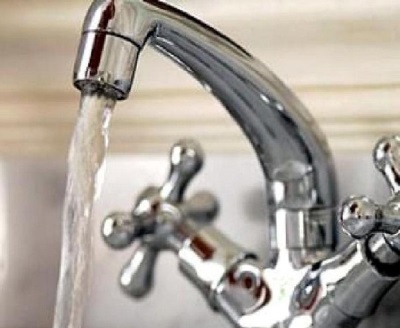 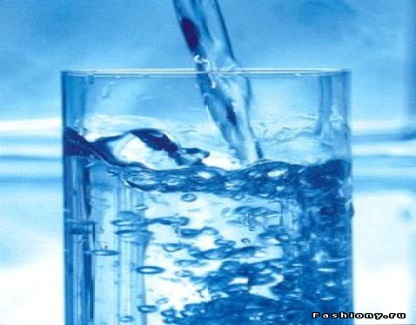 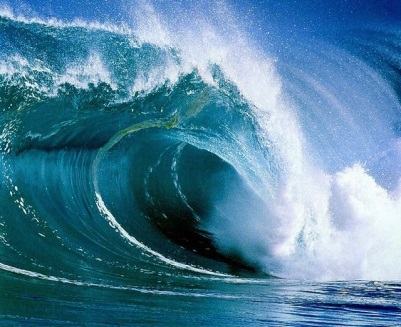 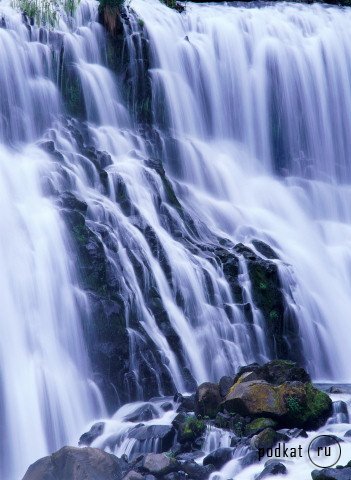 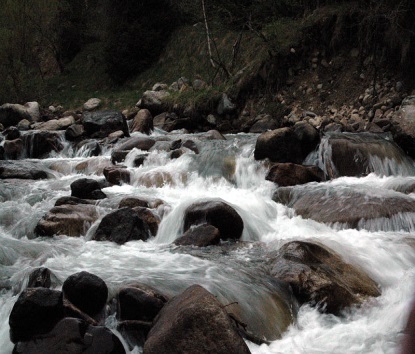 Воспитатель:Ребята, вы слышите эти звуки?Вода – красота всей природы. Вода жива, она бежит или волнуется ветром, она движется и дает жизнь и движение всему ее окружающему. С.А. АксаковДети: Да!Воспитатель:Что они означают?Дети: Бегущая, льющаяся, журчащая вода.Воспитатель:Правильно! Мы сегодня продолжим наш разговор о воде. Давайте с вами выясним: какая вода?Дети: Мокрая, прозрачная, безвкусная, без запаха.Воспитатель:Вода, у тебя нет ни вкуса, ни цвета, ни запаха, тебя невозможно описать, тобой наслаждаются, не ведая, что ты такое. Нельзя сказать, что ты необходима для жизни: ты — сама жизнь. Ты наполняешь нас радостью, которую не объяснить нашими чувствами. А. Сент-ЭкзюпериКакая бывает в кране вода?Дети: Холодная, горячая, теплая.Воспитатель:Зачем нужна людям вода?Дети: Пить, готовить есть, купаться.Воспитатель:Зимой вода во что превращается?Дети: В снег, лед, иней, изморось.Воспитатель:А летом?Дети: Дождь, роса, туман.«Лед в преддверии весны тает и превращается в воду. Вода и лед чередуются, словно бегут друг за другом по кругу.»  Хуайнань ЦзыВоспитатель:Мы сегодня с вами проведем опыт с водой и посмотрим, как вода превращается в облако, а потом из него идет дождь.ОПЫТ: «ДЕЛАЕМ ОБЛАКО»ФИЗМИНУТКА:Капля-раз, капля-два,Очень медленно сперва,А потом, потом, потом-Все бегом, бегом, бегом.Стали капли поспевать.Капля каплю догонять.Кап-кап, кап-кап.Зонтики скорей раскроем,От дождя себя укроемОПЫТ: « ОБРАЗОВАНИЕ ОСАДКОВ»ВЫВОД ДЕТЕЙ:Вода, когда кипит, превращается в пар, а когда остывает, снова становится водой.Воспитатель:Ребята, а кто из вас знает пословицы и поговорки о воде?Дети поочередно:Вода камень точит.Под лежачий камень вода не течет.Сколь воду ни варить, все вода будет.Не плюй в колодезь - пригодится воды напиться.Вода – это жизнь!Движущаяся вода никогда не портится.Не искупаться, если нет воды.Небо темное пока из него потоки чистой водой не прольются.Вода камень точит.Капля воды – крупица золота.Не зная броду, не суйся в воду.Тихие воды глубоки.Сколь воду не варить все вода будет.От жара и вода кипит.Слушанье песни ШАИНСКОГО « СИНЯЯ ВОДА»Итог занятия:Воспитатель:Что случается с водой, когда на улице жарко?Дети: Вода испаряется.Воспитатель:Что случается с облаками в небе?Дети: Они остывают.Воспитатель:Что случается, когда облака остыли?Дети: Идут осадки: зимой снег, а летом дождь.